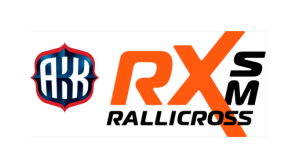 KUULUTTAJATIETOLOMAKENUMERO                            LUOKKA      NIMI				IKÄSEURAAMMATTI				HARRASTUKSETAUTOKILPAILUSAAVUTUKSETYHTEISTYÖKUMPPANITMUUT TERVEISET